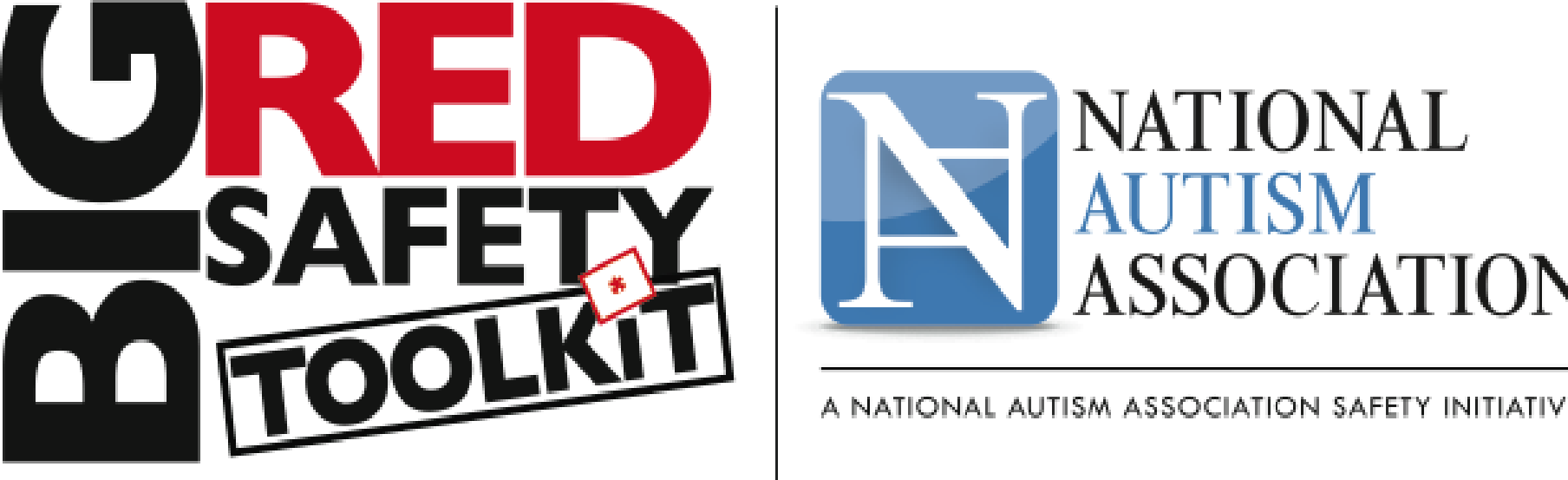 PHYSICIAN SAMPLE LETTER: AUTISM ELOPEMENTNAME OF CHILD (DOB XX/XX/XX) carries a diagnosis of Autism, which poses certain cognitive challenges and safety risks. NAME currently attends NAME OF SCHOOL in NAME OF TOWN. NAME has a history of wandering from safe environments, including a YEAR incident where NAME wandered from LIST INCIDENT. According to Centers for Disease Control (CDC), Wandering places children and adults with autism spectrum disorders (ASDs) in harmful and potentially life-threatening situations—making this an important safety issue for individuals affected and their families and caregivers. If given the opportunity, NAME will wander from safe environments. NAME’S wandering tendencies include goal-directed elopement, which means NAME will seek out items of interest, specifically roads and bodies of water. NAME’S history also includes fleeing incidents following a meltdown or escalation trigger. 
It is for these reasons, and NAME’S history of elopement, that NAME now has a medical diagnosis of Wandering In Diseases Classified Elsewhere (ICD-10-CM Diagnosis Code Z91.83). To ensure NAME’s safety, it is medically necessary that NAME have close and constant adult supervision at all times, and that proper safeguards are in place. Safeguards may include architectural barriers, door alarms, visual prompts, and a school-wide response protocol. A Functional Behavioral Assessment should be done to help identify root causes of NAME’s elopement behaviors. NAME must never be left unattended by any adult for any reason. Leaving NAME unattended poses serious safety and health risks. Sincerely,Fore more information on the wandering diagnostic code, visit http://www.cdc.gov/ncbddd/autism/code.html